THE PARISH OF LONG POINT BAY	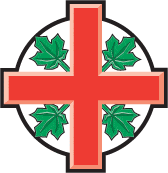 Port rowan  port ryerse  turkey point  vittoria St. John’s woodhouseSunday February 13th 20226th Sunday after Epiphany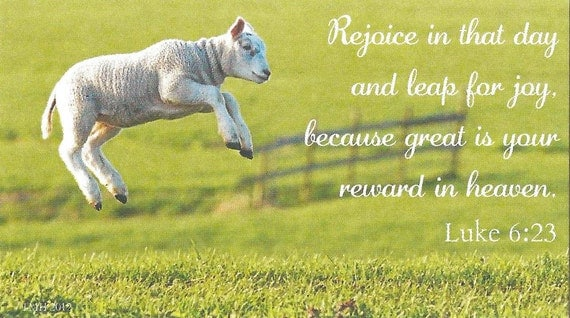 OpeningThe grace of our Lord Jesus Christ, and the love of God, and the fellowship of the Holy Spirit, be with you all. SentenceRejoice and leap for joy, for behold, your reward is great in heaven. Luke 6.23CollectAlmighty and everliving God, whose Son Jesus Christ healed the sick and restored them to wholeness of life, look with compassion on the anguish of the world, and by your power make whole all peoples and nations; through Jesus Christ our Lord, who lives and reigns with you and the Holy Spirit, one God, now and for ever.ReadingsJEREMIAH 17:5-10; PSALM 1; 1 CORINTHIANS 15:12-20; LUKE 6:17-26https://lectionary.anglican.ca/nrsv/?date=2022-02-13&submit=show+new+dateReflection for Sunday February 13th from Jim Pepper    With the situation in Ontario, Canada and indeed much of the world as it is today, I feel somewhat like the little grandchild who prayed not as we might expect to bless mommy and daddy but rather said the alphabet over and over.  When her grandfather asked her why she did that, she replied that there was just so much to be prayed about that she was going to simply repeat all of the letters many times and let God sort the words out.  Now that would be an efficient way of praying, wouldn’t it?   We are reminded increasingly every day that God’s blessings and the teachings of Jesus do not necessarily follow the logic of events in the world of today as they sadly unfold.  Unconscionably terrible happenings, poisonous attitudes and hateful ideas abound.  Indeed, much of normal societal interaction both by individuals as well as collectively by groups or even nations are all things that increasingly dismay and confound us.  The “Me First,” “It’s all about me” and “I’m going to get my share and even more” philosophies of a sadly growing number of people are a slippery slope that just could be leading us rapidly down to a situation of societal upheaval and even chaos if we aren’t careful and prayerful.  It has to stop.    As we hear today in the Gospel reading, Jesus blesses the meek, but we see and know that too many people covet power.  We pray that God will help us achieve success in the ways of humility and help us to stand in solidarity with the oppressed and the marginalized.  It is indeed a time to remember and act upon the phrase, “Silence is tacit condonement,” as well as the words of Edmund Burke, “"All that is necessary for the triumph of evil is that good men do nothing."  We have only to look at the people of Ottawa and the growing list of locations spreading like wild-fire where people are being held hostage by the actions of narcissistic bullies, anarchists and white supremacists.  Let’s form our own bandwagon; a different bandwagon made up of both individuals just like us as well as a Christian society to cry out for and develop a hunger and thirst for righteousness; a righteousness that will confound these actions of disorder and turmoil and one that will in turn fill our hearts ant he hearts of others with love and mercy.    We find ourselves in a society which is increasingly being divided by race, gender, class, ideology, sexual orientation, and many other ersatz labels.  We have allowed these classifications to be created and grow as they are thrust upon impressionable segments of our society. They then morph into being, “That’s the way it is, folks, live with it”.  I remember a time when I opened a door for a young lady and she rewarded me with a, “What’s the matter?  Don’t you think I can open it myself?”  That was an eye opener and a shock!  Does tv programming or popular music offend your ears?  My mother would have switched off our tv in an instant if a character on the screen had even said damn or hell on a show.   Now, that’s everyday fare, and like a pernicious evil spirit the vocabulary and the plots even of sit-coms curl many ears.  We need to remember that we are created in God’s image, each of us a beautiful reflection, and each and every one of us a beloved child.  So, it’s high-time to act like it.  It seems to me that these days many are becoming so open-minded that their brains are falling out.   Social media glories in parading before us the actions and possessions of the well to do.  It is no wonder that many believe the rich are the favoured ones, but Jesus reminds us that it is the poor who are the truly blessed, both the poor in spirit and the materially poor as well.  We have a huge need for a more just world in which all have enough and none are left behind.  Better times and increased aid for the destitute people of many places especially in African and Latin American nations as well as those impoverished even in our area have to become a reality of life, and we and others like us are the ones in a position to help.  The question is, “Do we?”  Charitable organizations such as the Salvation Army, the John Howard Society and right here in our own backyard the Community Foodbank and Father Enrique’s Huron Hispanic & Migrant Farmworkers Outreach Ministry have great needs with which we can help both financially and with our time and talents.
   Sadly, in these times death has recently touched many of us through the passing of a family member or a good friend.  Jesus tells us that those who mourn are blessed. That is a truism that is for many of us very difficult to understand and therefore comfort us.  Prayer, meditation and talking with someone you trust can do wonders to help in the difficult times of mourning.  So, let’s use those tools freely available to us, and if someone needs you, take the time to listen.  You don’t have to have a Ph D in Psychology to be a caring friend when someone reaches out to you.  All you need is a big shoulder to lean on, an ability to be quiet when it is prudent to do so, ears to listen and a heart to help.Let us pray:   Gracious God, you have so richly blessed us in our lives here in Canada, with love, joy and hope.  Help us to be both the salt of the earth as well as the light of the world, sharing with others that which we have received, boldly proclaiming the good news of your love, and letting your way grow in our lives and throughout the world.  Give us eyes to see the ways you are changing the world in which we live.  Give us ears to hear your call to join with you in bringing about a much-needed transformation away from the sadness of where we now find ourselves.Amen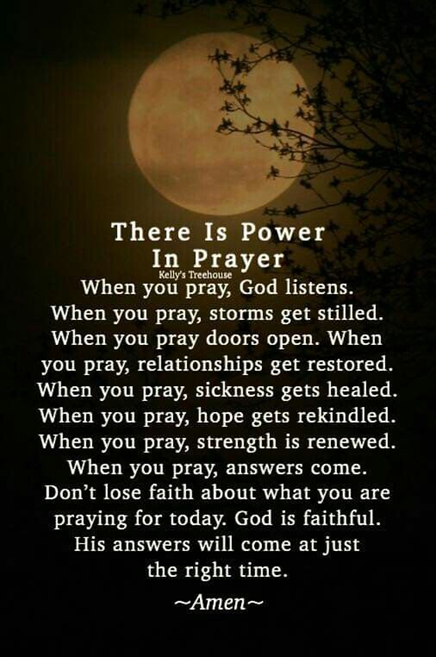 Prayers for Sunday 13th February, 2022, submitted by Colin Clarke - cmrclarke@gmail.comBless us O Lord, that our hearts and minds will always turn to you and away from deceit and despair.Helps us to remember that we have no cause for fear or worry, for you are always with us through your Son, Jesus Christ.We thank you for the gift of Christian fellowship. Continue to bind us together in love even when we disagree. We ask all this in the name of you son, our Saviour, Jesus Christ.Amen.We pray especially for Todd our Bishop, Anne our Metropolitan, Linda our Primate, Mark National Indigenous Archbishop, Marinez Bishop of Amazonia, AD Rick Jones, Rev Enrique Martinez, and Rev Jack Cox.For the week beginning 13th February 2022, we will be praying for the Rev. Canon Tony Bouwmeester (interim) and the people of St. Paul’s, Port Dover.We pray for the ones who have asked for your healing touch upon their lives: Betty F., Don G., Franz and Elaine Z., Steven K., Rebecca M., Trista P., Bill MC., Dwayne M. and Andrea B., Susan A., Olivia H., Karen M., Delores B., Dale F, Rose G, Julie, Carol M., George F., Carol H., Bud W. Juanita K. Mary B. and anyone known to you, silently or aloud Remember as well our shut-ins June, Shirley & John, Iris, Julie, Sheila, Sylvia, Anna and Jack BIt is important that we keep the prayer list and shut-in list up to date. If you know of any changes to these lists, can you please email Anne at lpbparishsecretary@gmail.com or Enrique at enrique6921@gmail.comIf you know of anyone that has asked you to pray for them let us know and we will add to the listPrayer of Confession Search us O God and know our hearts todayTry us and know our anxious thoughts,           see if there are any hurtful ways in usand lead us in your loving and life-giving WayWords of AssuranceGod knows our secret fears, ignorance & selfish ways. God forgives, forgive yourself, forgive others AmenClosing PrayerGod our strength and salvation, receive all we offer you today, and grant that we who have confessed your name, and received new life in baptism, may live in the joy of the resurrection, through Jesus Christ the Lord, AmenDoxologyGlory to God, whose power, working in us, can do infinitely more than we can ask or imagine. Glory to God from generation to generation, in the Church and in Christ Jesus, for ever and ever. Amen.Please click on the link to watch this week’s Parish Video https://youtu.be/961zVx0BlKcANNOUNCEMENTSIn house worship today at St John’s Port Rowan at 10 am.Online service only February 21stIn house worship February 28th St John’s Port Rowan at 10 am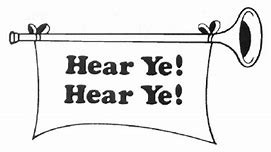 This week is newspaper weekAny good movies you’ve seen or books you have read. A delicious recipe you want to us all to enjoy. Do you have memories you want to share? Please send them to Rev. Enrique or myself and we can include in the newspaper.Any birthdays/anniversaries/special occasions in February – Let me know for the newspaper. We can celebrate you and add some facts that happened on that day in history. I don't need your year of birth, just the month and date. Of course, if you have a special age birthday and want to celebrate it just let me know. If you are interested in this special occasion section, please send me details.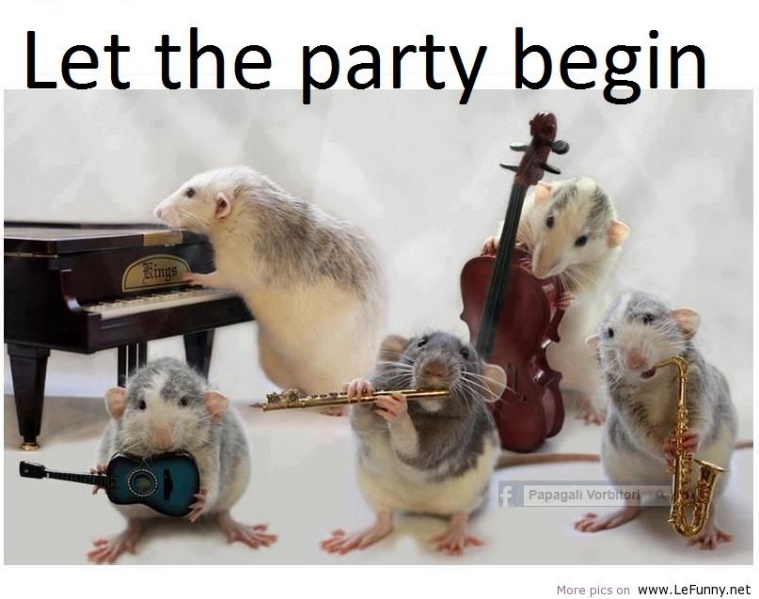 Sing along to this mornings HymnsHymn Texts – Sunday, February 13, 2022# 397-Praise the One Who Breaks the DarknessPraise the one who breaks the darkness with a liberating light.Praise the one who frees the prisoners, turning blindness into sight.Praise the one who preached the gospel, healing every dread disease,Calming storms and feeding thousands with the very bread of peace.Praise the one who blessed the children with a strong yet gentle word. Praise the one who drove out demons with a piercing two0edged sword. Praise the one who brings cool water to the desert’s burning sand. From this well comes living water, quenching thirst in every land. Praise the one true love incarnate, Christ who suffered in our place. Jesus died and rose for many that we may know God by grace. Let us sing for joy and gladness, seeing what our God has done. Praise the one redeeming glory, praise the One who makes us one.# 508-I Heard the Voice of Jesus SayI heard the voice of Jesus say, “Come unto me and rest;Lay down, thou weary one, lay down thy head upon my breast.”I came to Jesus as I was, so weary, worn, and sad;I found in him a resting place, and he has made me glad.I heard the voice of Jesus say, “Behold, I freely giveThe living water; thirsty one, stoop down and drink and live.”I came to Jesus and I drank of that life-giving stream;My thirst was quenched, my soul revived, and now I live in him.  I heard the voice of Jesus say, “I am this dark world’s light;Look unto me, thy morn shall rise, and all thy day be bright.”I looked to Jesus and I found in him my star, my sun;And in that light of life, I’ll walk till travelling days are done. CONTACT INFORMATION: At this extraordinary time if you wish a telephone visit, please call Enrique. If you have any other announcements or news contact Anne Halls at the contacts below.Enrique Martinez can be contacted by email at enrique6921@gmail.com orby phone at 519 586 3401 – Please note that Enrique’s day off will be FridaysOur parish assistant Anne Halls can be contacted by email at lpbparishsecretary@gmail.com or by phone @ 519-586-7034Please visit our website parishoflongpointbay.com and Facebook page